OSJEČKO – BARANJSKA ŽUPANIJA              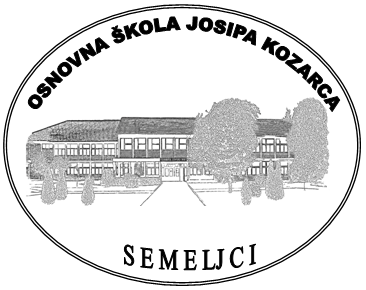 OSNOVNA ŠKOLA JOSIPA KOZARCA SEMELJCI 031/856-081    Fax:031/856-247e-mail: skola@os-jkozarca-semeljci.skole.hrweb stranica: http://os-jkozarca-semeljci.skole.hr/OIB-77433474733   IBAN-HR1625000091102043156KLASA:003-06/16-01/03URBROJ:2121-22-05-16-03U Semeljcima, 5. siječnja 2016. godine       OBAVIJEST O PROMIJENI TREMINA ODRŽAVANJA 39. SJEDNICE ŠKOLSKOG ODBORAPoštovani,  	obavještavamo Vas o promjeni termina održavanja 39. sjednice školskog odbora koja se trebala održati u četvrtak 7. siječnja 2016. godine u 17:00 sati.Sjednica će se održati u PONEDJELJAK   11. siječnja 2016. godine u 17:00 sati.Predsjednik Školskog odbora:Ivica Jurčević v.r.___________________